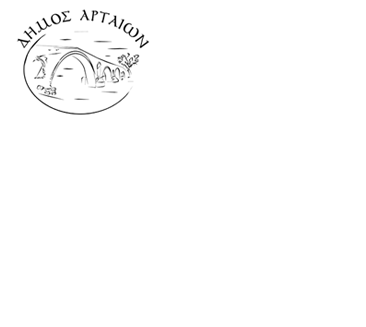 ΠΡΟΣ:ΔΗΜΟ ΑΡΤΑΙΩΝΤΜΗΜΑ ΕΣΟΔΩΝΕΠΩΝΥΜΟΘέμα: Απαλλαγή από τα Δημοτικά ΤέληΘέμα: Απαλλαγή από τα Δημοτικά ΤέληΟΝΟΜΑΠαρακαλώ όπως γίνει απαλλαγή από τα Δημοτικά Τέλη για το έτος 2024 λόγω μείωσης τζίρου εξαιτίας των έργων του OPEN MALL με βάση την αριθ. 384/023 απόφαση του Δημοτικού Συμβουλίου Αρταίων                Δικαιολογητικά Αίτηση και υπεύθυνη δήλωσηΛογαριασμό ηλεκτρικής ενέργειαςΆδεια λειτουργίας καταστήματοςΠαρακαλώ όπως γίνει απαλλαγή από τα Δημοτικά Τέλη για το έτος 2024 λόγω μείωσης τζίρου εξαιτίας των έργων του OPEN MALL με βάση την αριθ. 384/023 απόφαση του Δημοτικού Συμβουλίου Αρταίων                Δικαιολογητικά Αίτηση και υπεύθυνη δήλωσηΛογαριασμό ηλεκτρικής ενέργειαςΆδεια λειτουργίας καταστήματοςΠΑΤΡΩΝΥΜΟΠαρακαλώ όπως γίνει απαλλαγή από τα Δημοτικά Τέλη για το έτος 2024 λόγω μείωσης τζίρου εξαιτίας των έργων του OPEN MALL με βάση την αριθ. 384/023 απόφαση του Δημοτικού Συμβουλίου Αρταίων                Δικαιολογητικά Αίτηση και υπεύθυνη δήλωσηΛογαριασμό ηλεκτρικής ενέργειαςΆδεια λειτουργίας καταστήματοςΠαρακαλώ όπως γίνει απαλλαγή από τα Δημοτικά Τέλη για το έτος 2024 λόγω μείωσης τζίρου εξαιτίας των έργων του OPEN MALL με βάση την αριθ. 384/023 απόφαση του Δημοτικού Συμβουλίου Αρταίων                Δικαιολογητικά Αίτηση και υπεύθυνη δήλωσηΛογαριασμό ηλεκτρικής ενέργειαςΆδεια λειτουργίας καταστήματοςΑ.Δ.Τ.Παρακαλώ όπως γίνει απαλλαγή από τα Δημοτικά Τέλη για το έτος 2024 λόγω μείωσης τζίρου εξαιτίας των έργων του OPEN MALL με βάση την αριθ. 384/023 απόφαση του Δημοτικού Συμβουλίου Αρταίων                Δικαιολογητικά Αίτηση και υπεύθυνη δήλωσηΛογαριασμό ηλεκτρικής ενέργειαςΆδεια λειτουργίας καταστήματοςΠαρακαλώ όπως γίνει απαλλαγή από τα Δημοτικά Τέλη για το έτος 2024 λόγω μείωσης τζίρου εξαιτίας των έργων του OPEN MALL με βάση την αριθ. 384/023 απόφαση του Δημοτικού Συμβουλίου Αρταίων                Δικαιολογητικά Αίτηση και υπεύθυνη δήλωσηΛογαριασμό ηλεκτρικής ενέργειαςΆδεια λειτουργίας καταστήματοςΔιεύθυνση ΚατοικίαςΠαρακαλώ όπως γίνει απαλλαγή από τα Δημοτικά Τέλη για το έτος 2024 λόγω μείωσης τζίρου εξαιτίας των έργων του OPEN MALL με βάση την αριθ. 384/023 απόφαση του Δημοτικού Συμβουλίου Αρταίων                Δικαιολογητικά Αίτηση και υπεύθυνη δήλωσηΛογαριασμό ηλεκτρικής ενέργειαςΆδεια λειτουργίας καταστήματοςΠαρακαλώ όπως γίνει απαλλαγή από τα Δημοτικά Τέλη για το έτος 2024 λόγω μείωσης τζίρου εξαιτίας των έργων του OPEN MALL με βάση την αριθ. 384/023 απόφαση του Δημοτικού Συμβουλίου Αρταίων                Δικαιολογητικά Αίτηση και υπεύθυνη δήλωσηΛογαριασμό ηλεκτρικής ενέργειαςΆδεια λειτουργίας καταστήματοςΤηλέφωνο επικοινωνίαςΠαρακαλώ όπως γίνει απαλλαγή από τα Δημοτικά Τέλη για το έτος 2024 λόγω μείωσης τζίρου εξαιτίας των έργων του OPEN MALL με βάση την αριθ. 384/023 απόφαση του Δημοτικού Συμβουλίου Αρταίων                Δικαιολογητικά Αίτηση και υπεύθυνη δήλωσηΛογαριασμό ηλεκτρικής ενέργειαςΆδεια λειτουργίας καταστήματοςΠαρακαλώ όπως γίνει απαλλαγή από τα Δημοτικά Τέλη για το έτος 2024 λόγω μείωσης τζίρου εξαιτίας των έργων του OPEN MALL με βάση την αριθ. 384/023 απόφαση του Δημοτικού Συμβουλίου Αρταίων                Δικαιολογητικά Αίτηση και υπεύθυνη δήλωσηΛογαριασμό ηλεκτρικής ενέργειαςΆδεια λειτουργίας καταστήματοςemailΠαρακαλώ όπως γίνει απαλλαγή από τα Δημοτικά Τέλη για το έτος 2024 λόγω μείωσης τζίρου εξαιτίας των έργων του OPEN MALL με βάση την αριθ. 384/023 απόφαση του Δημοτικού Συμβουλίου Αρταίων                Δικαιολογητικά Αίτηση και υπεύθυνη δήλωσηΛογαριασμό ηλεκτρικής ενέργειαςΆδεια λειτουργίας καταστήματοςΠαρακαλώ όπως γίνει απαλλαγή από τα Δημοτικά Τέλη για το έτος 2024 λόγω μείωσης τζίρου εξαιτίας των έργων του OPEN MALL με βάση την αριθ. 384/023 απόφαση του Δημοτικού Συμβουλίου Αρταίων                Δικαιολογητικά Αίτηση και υπεύθυνη δήλωσηΛογαριασμό ηλεκτρικής ενέργειαςΆδεια λειτουργίας καταστήματοςΟ/Η Αιτών/ούσα(όνομα – υπογραφή)Ο/Η Αιτών/ούσα(όνομα – υπογραφή)Άρτα,    /   /2024Ο/Η Αιτών/ούσα(όνομα – υπογραφή)